Краснослободский СДК                                                                                                                                                       Мастер-класс " Делаем новогодние снежинки "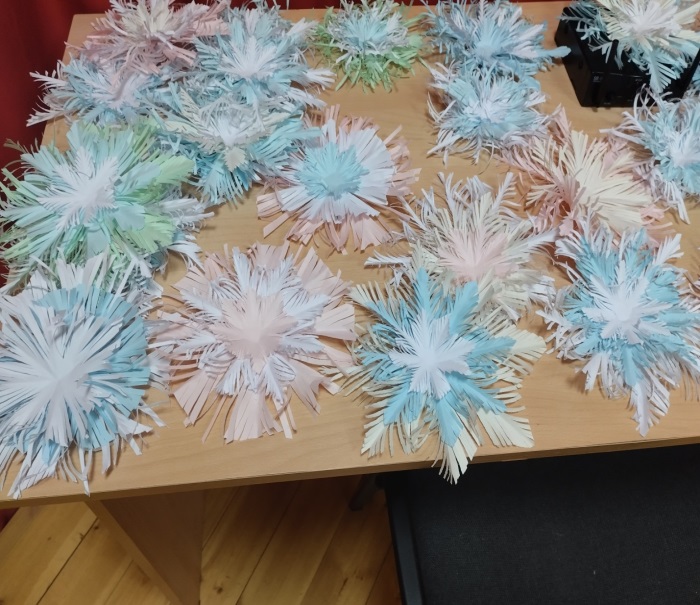 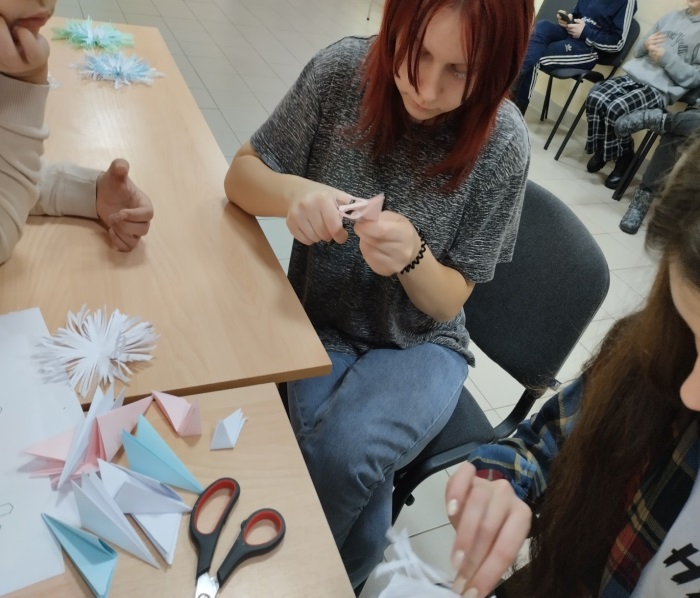 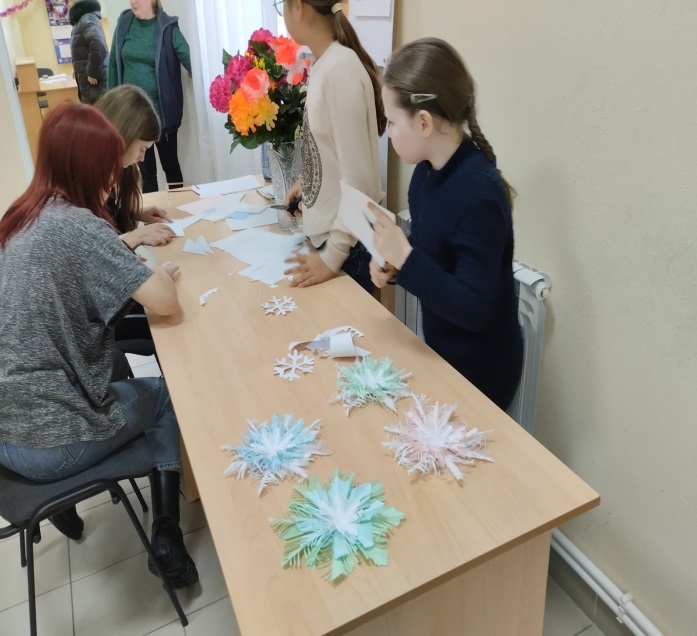 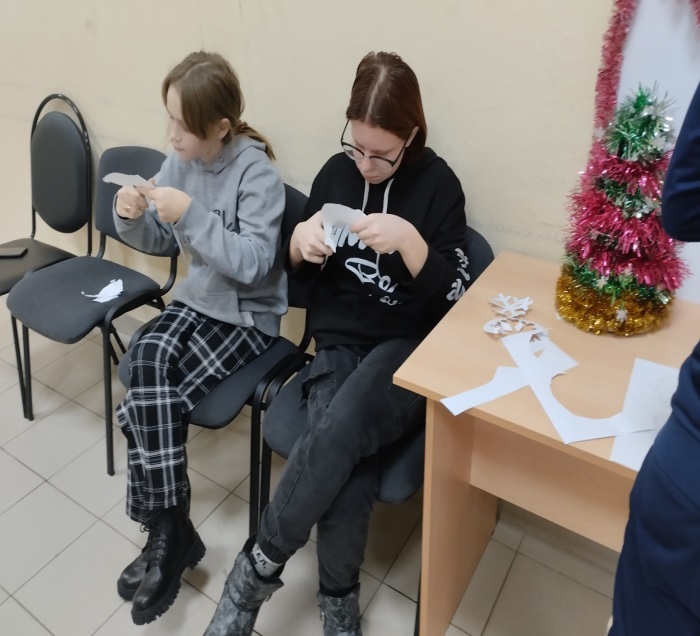 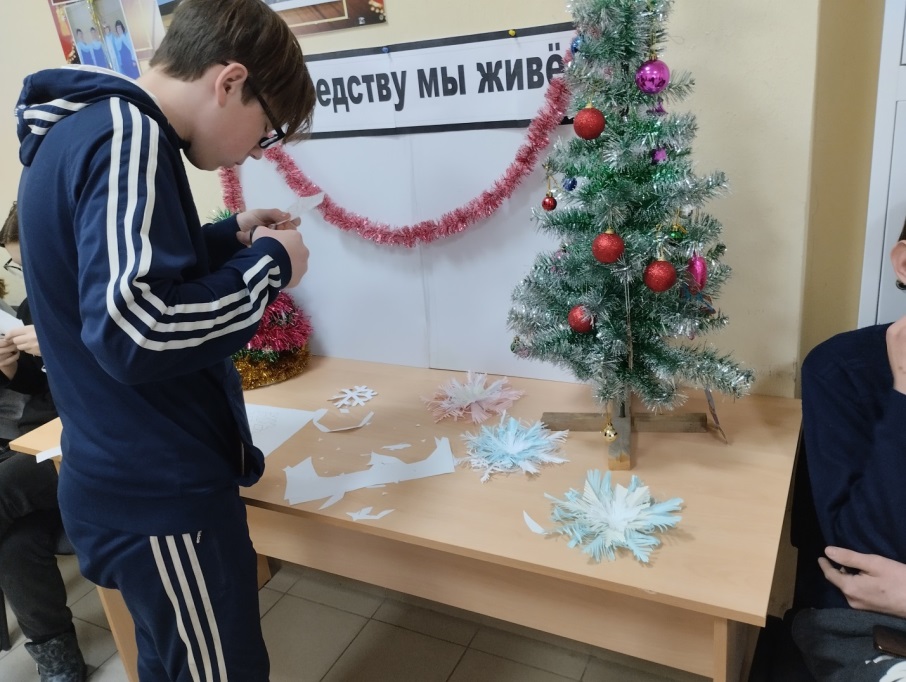 